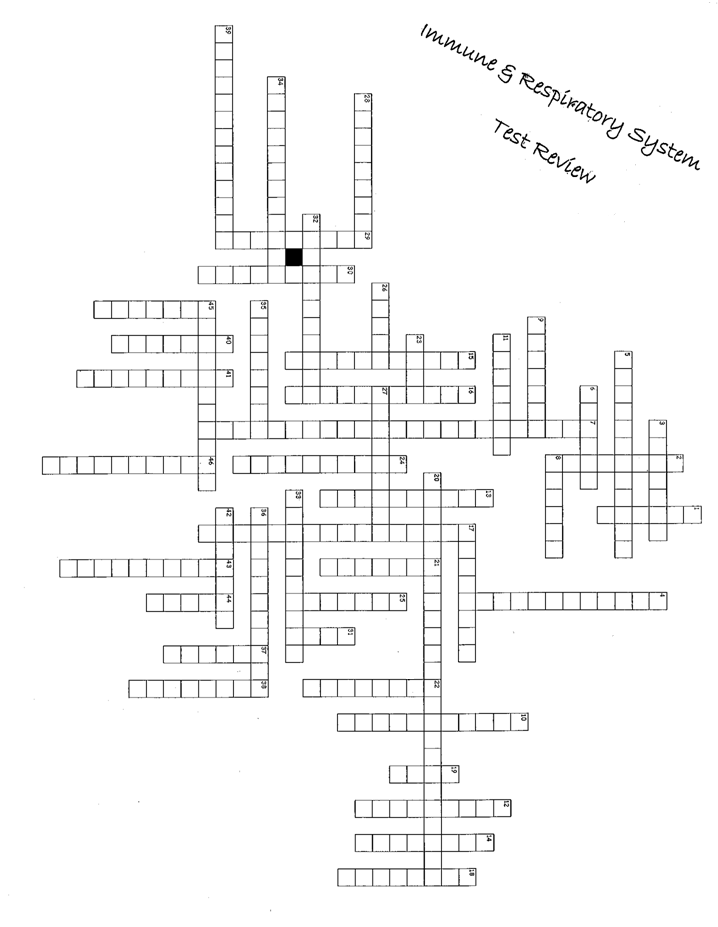 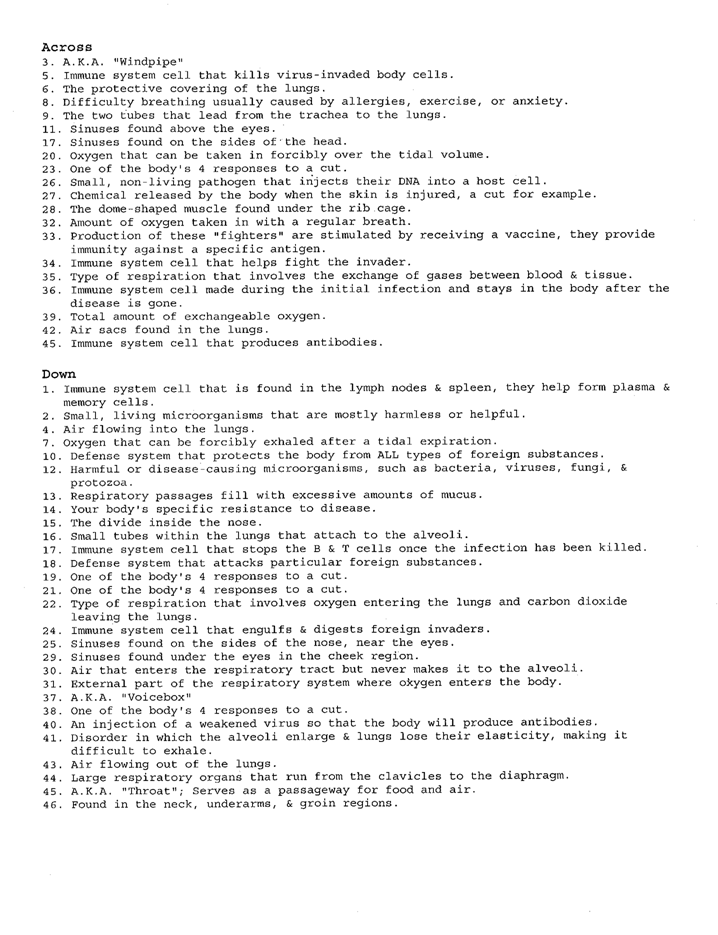 Autoimmune Disorders Matching: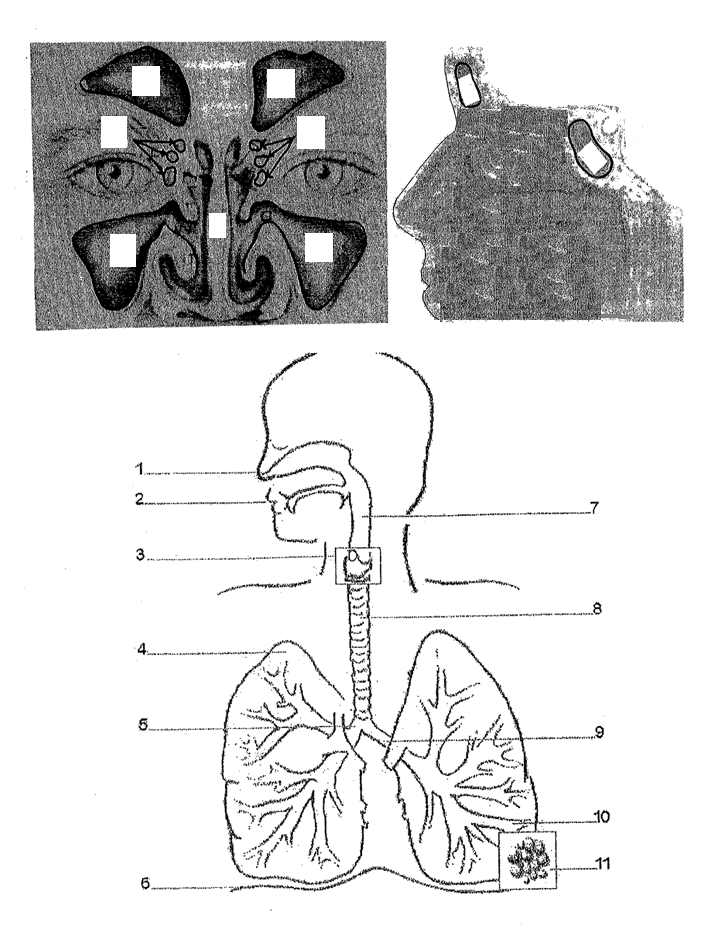 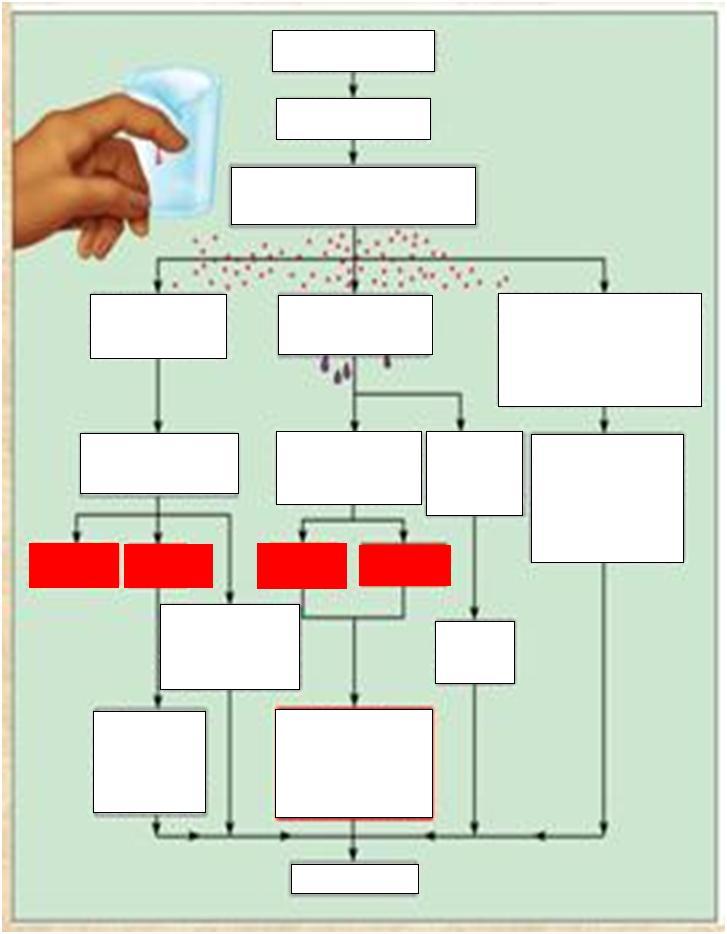 DescriptionDisease_______  Inflammation of the liver that occurs when immune cells mistake the liver’s normal cells for harmful invaders and attack them.Addison’s Disease_______  A disease that your immune system attacks your thyroid gland, causing you to overproduce thyroxine.Alopecia Areata_______  The islet cells of the pancreas are destroyed and lose their ability to produce insulin for our bodies.Autoimmune Hepatitis_______  The body mistakes bacteria, food, and other substances for being foreign causing inflammation of the digestive tract.Celiac Disease_______  A disorder involving pain and stiffness in the hip or shoulder area.Crohns Disease_______  A chronic inflammatory disease that can affect joints, skin, kidneys, blood cells, heart & lungs.Goodpasture’s Syndrome_______  Inflammatory disease that may develop after an infection with Streptococcus bacteria that can affect the heart, joints, skin, and brain.Graves Disease_______  Autoimmune disease of the connective tissue, causes the skin to tighten and harden, fingers can curl and lose their mobility.Lupus_______  A disorder in the adrenal glands that render the glands from producing enough hormones.Mellitus _______  Disorder that causes inflammation of your blood vessels, restricting blood flow to organs most commonly affecting the kidneys, lungs, and upper respiratory tract.Multiple Sclerosis_______  Disorder caused by damage to the myelin sheath affecting the brain & spinal cord.Polymyalgia Rheumatica_______  Digestive disease that damages the villi of the small intestine when the infected person digests glutens.Rheumatic Fever _______  Disease that attacks the lacrimal and salivary glands causing dry eyes and mouth.Rheumatoid Arthritis_______  Disorder in which the body’s immune system attacks the lungs & kidneys.Scleroderma_______  Hair loss/balding condition that results in loss of hair on the head and /or body.Sjogren’s Syndrome_______  A long term disease that leads to inflammation of the joints and the tissues that surround them.Wegener’s GranulomatosisWord Bank for Flow ChartRelease kinins, histamine, & other chemicalsEdema (fluid in tissue spaces)Capillaries become leakyRednessIncreased blood to the areaFibrin barrierRemoval of damaged/dead tissue cells and pathogens from areaSwellingInjurious AgentsPainPossible temporary limitation of joint movementClotting proteins enter areaHealingNeutrophils, monocytes, & other white blood cells enter the areaIncreases metabolic rate of tissue cellsBrings more nutrients and oxygen to the areaCells DamagedHeatBlood vessels dilateWord Bank for Flow ChartRelease kinins, histamine, & other chemicalsEdema (fluid in tissue spaces)Capillaries become leakyRednessIncreased blood to the areaFibrin barrierRemoval of damaged/dead tissue cells and pathogens from areaSwellingInjurious AgentsPainPossible temporary limitation of joint movementClotting proteins enter areaHealingNeutrophils, monocytes, & other white blood cells enter the areaIncreases metabolic rate of tissue cellsBrings more nutrients and oxygen to the areaCells DamagedHeatBlood vessels dilate